                                                                          Občianska rada Radvaň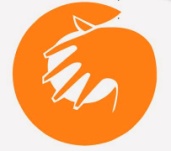 V Banskej Bystrici dňa 11.6. 2018Oddelenie odpadového hospodárstvaa údržby verejných priestranstievMestský úradBanská Bystrica ČSA 26 974 01 BANSKÁ BYSTRICAVec: žiadosť o poskytnutie informácieObčianska rada Radvaň sa na svojom rokovaní dňa 7.6. 2018 zaoberala aj stavom stojísk kontajnerov na sídlisku Radvaň.Obyvatelia Radvane nie sú spokojní s ustavičným rozširovaním počtu zberných nádob na miestach kontajnerových stojísk. Tieto neboli pôvodne navrhované pre taký veľký počet kontajnerov a zberných nádob na triedený odpad. To spôsobuje nielen estetické závady a hygienické riziká,  ale nezodpovedá to ani súčasným požiadavkám a trendom zberu komunálneho odpadu. Občianska rada vo svojom liste z februára 2017  a následne aj jej zástupcovia na osobnom rokovaní s primátorom a prednostom dňa 6.4. 2017 žiadali, okrem iného, aj o riešenie tejto problematiky. Mesto sa vtedy v zápise vyjadrilo: Zámerom Mesta je realizovať podzemné kontajnery  postupne po ucelených mestských častiach. Zohľadní sa pritom aj postavenie Radvane ako súčasti širšieho centra B. Bystrice.Dovoľujeme sa preto obrátiť na Mestský úrad s otázkou v akom stave je príprava novej koncepcie zberu odpadov a kedy môžeme rátať s prestavbou kontajnerových stojísk v Radvani za podzemné.ĎakujemeS úctou					Daniel Hanko,	predseda OR RadvaňNa vedomie: Prednosta Mestského úradu Banská Bystrica